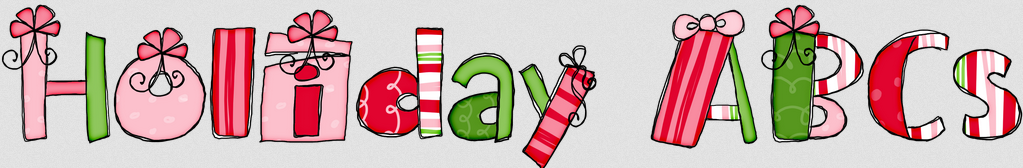 Group Members:A____________________________B____________________________C____________________________D____________________________E____________________________F____________________________G____________________________H____________________________I____________________________J____________________________K____________________________L____________________________M____________________________N____________________________O____________________________P____________________________Q____________________________R____________________________S____________________________T____________________________U____________________________V____________________________W____________________________X____________________________Y____________________________Z____________________________